Trámite de Aceptación de la ayudaPrimero acceder a mis gestiones (hay que identificarse electrónicamente) bien por la convocatoria o directamente:A través de www.elankidetza.euskadi.eus accediendo a la convocatoria concreta (aparece en la parte de central abajo)Pestaña “Solicitud y otros trámites” -  “Trámites específicos”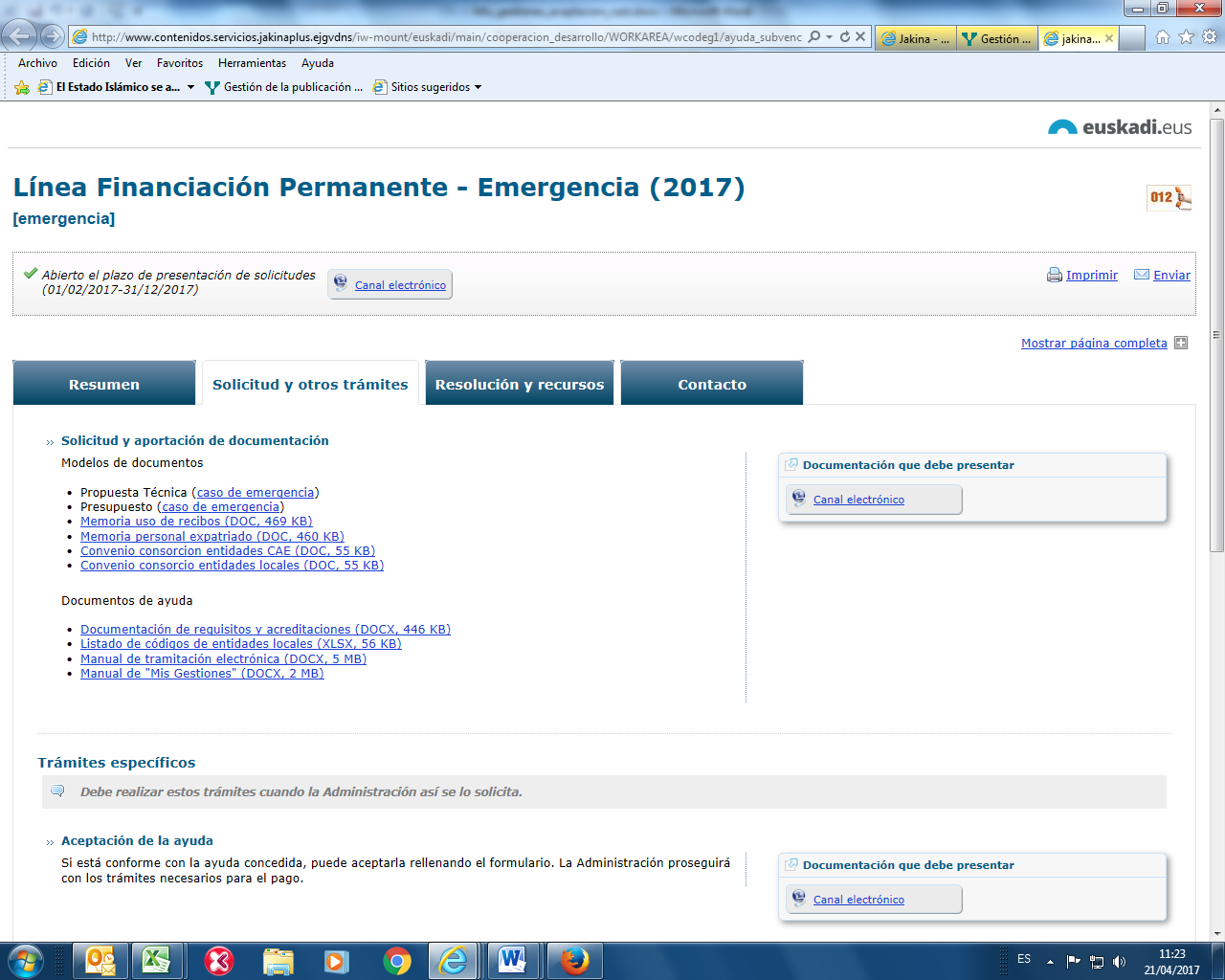 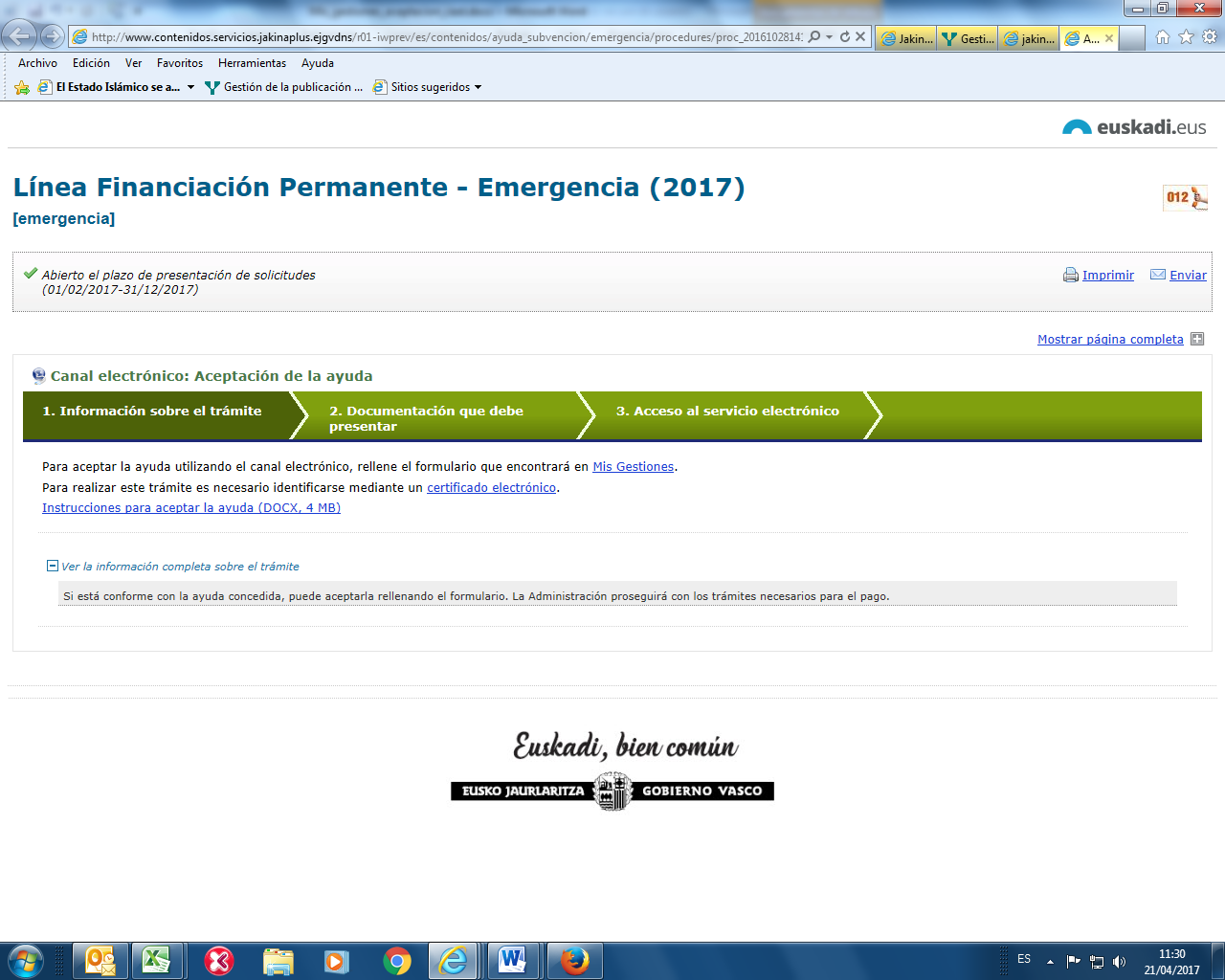 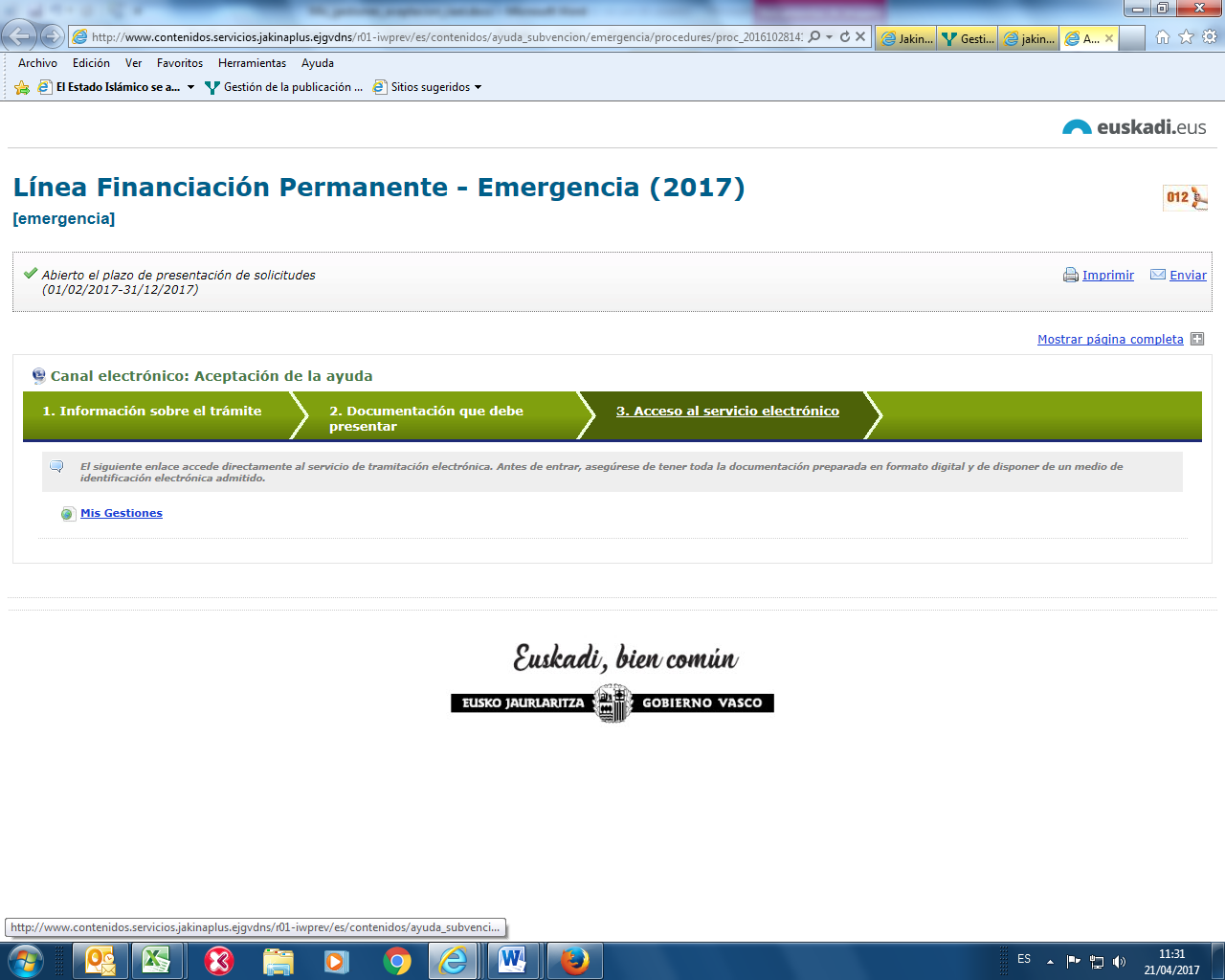 2.- Directamente por la sede electrónica del Gobierno Vasco (www.euskadi.eus)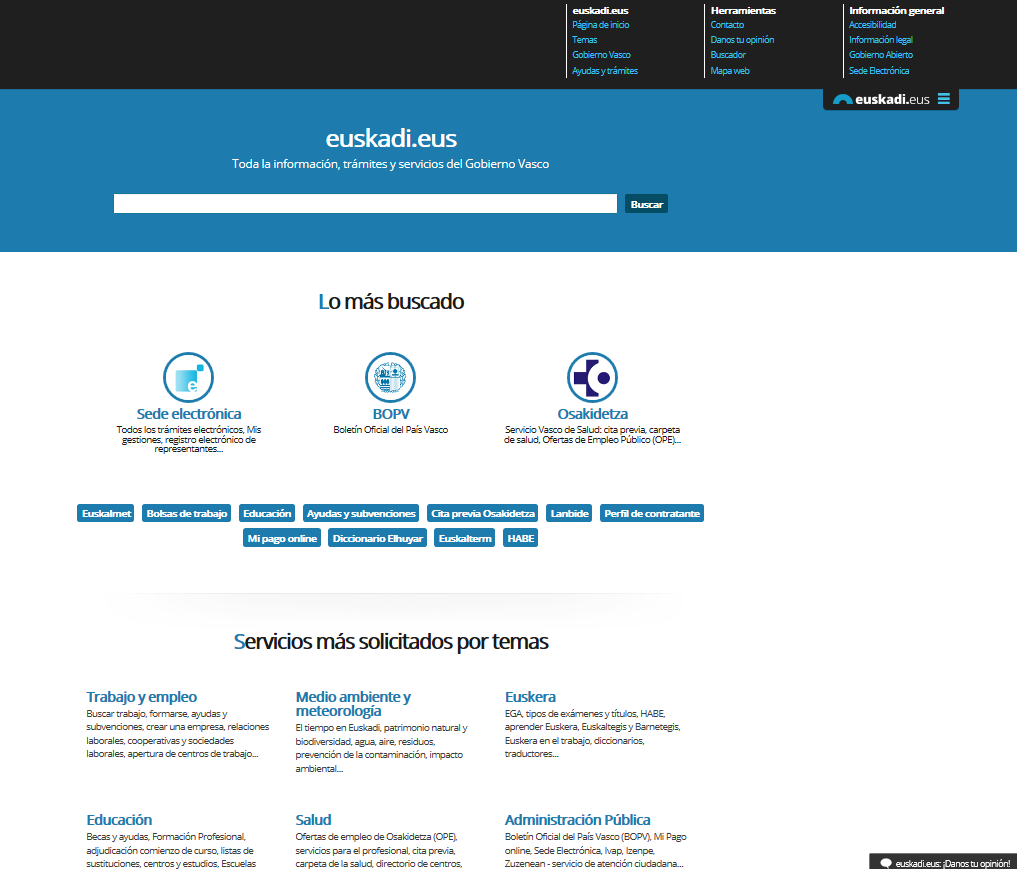 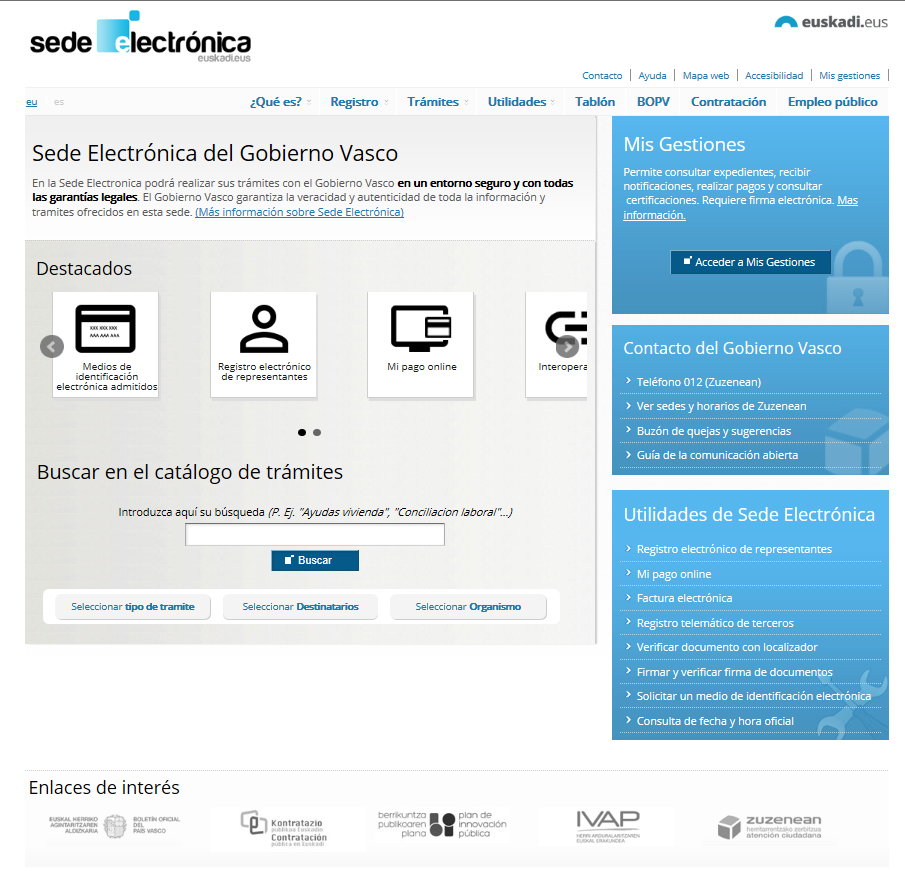 Una vez que hayamos accedido a “Mis Gestiones” por cualquiera de los dos caminos hay que seguir los siguientes pasos:1.- Acceder al expediente en concreto como se explica en las siguientes pantallas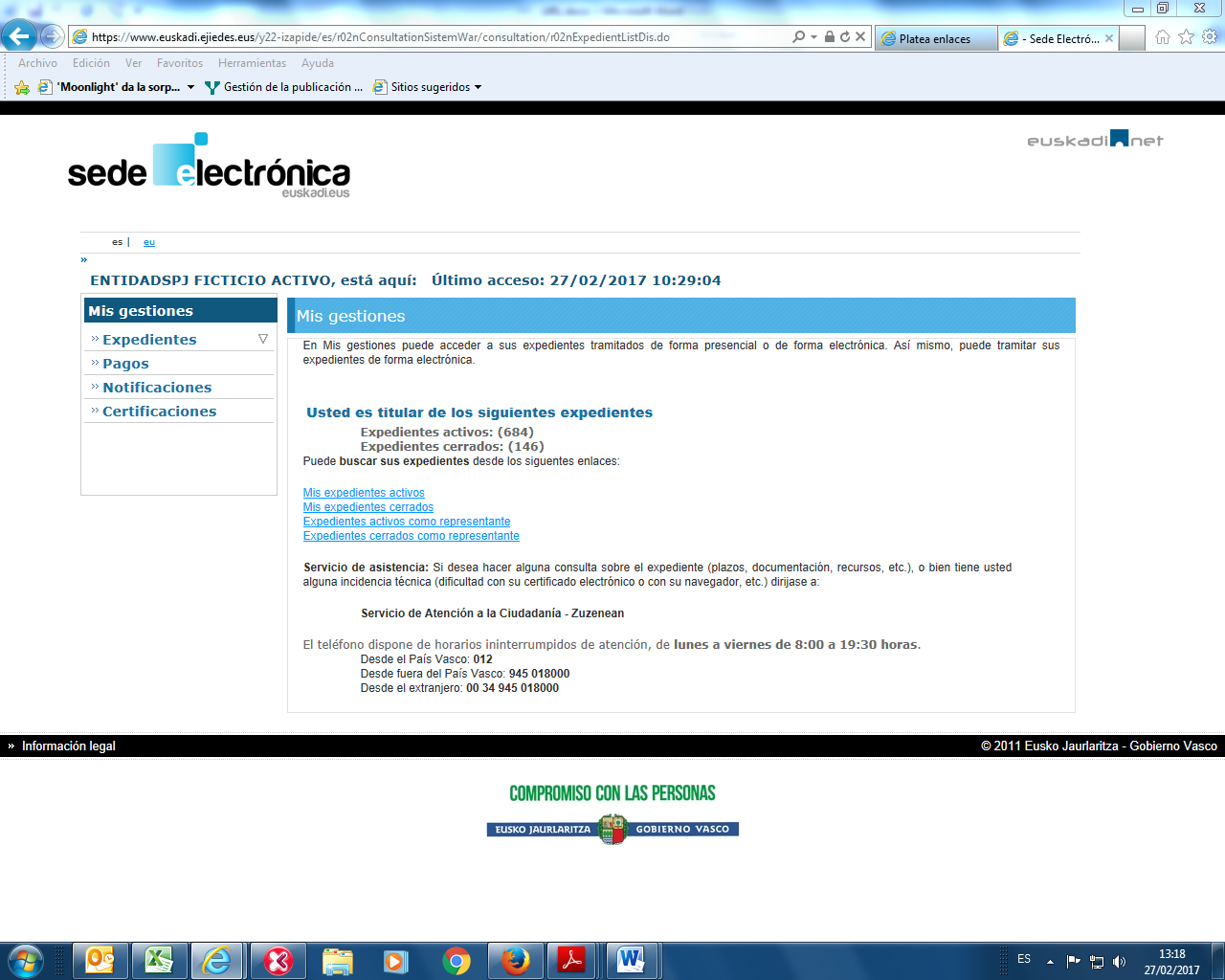 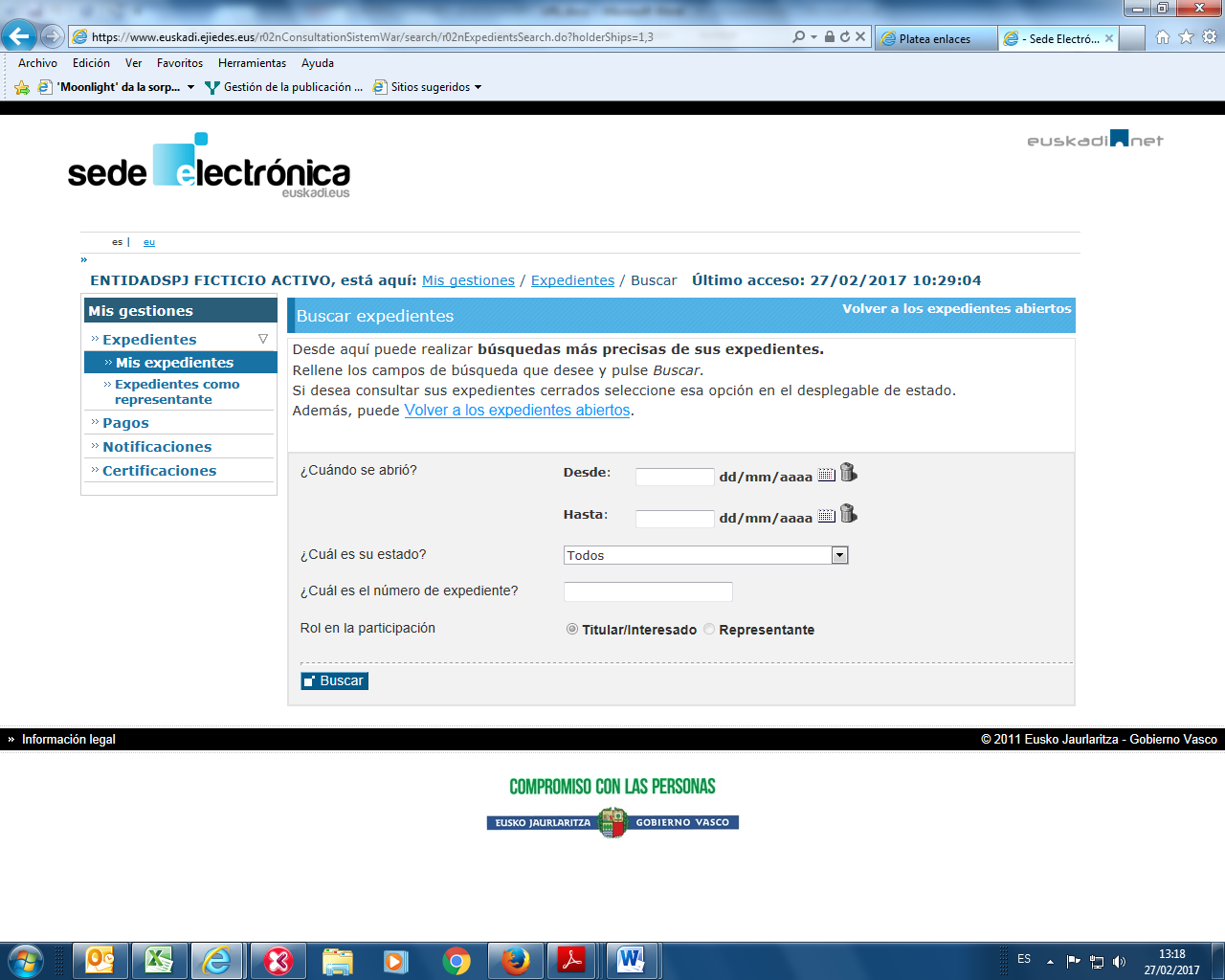 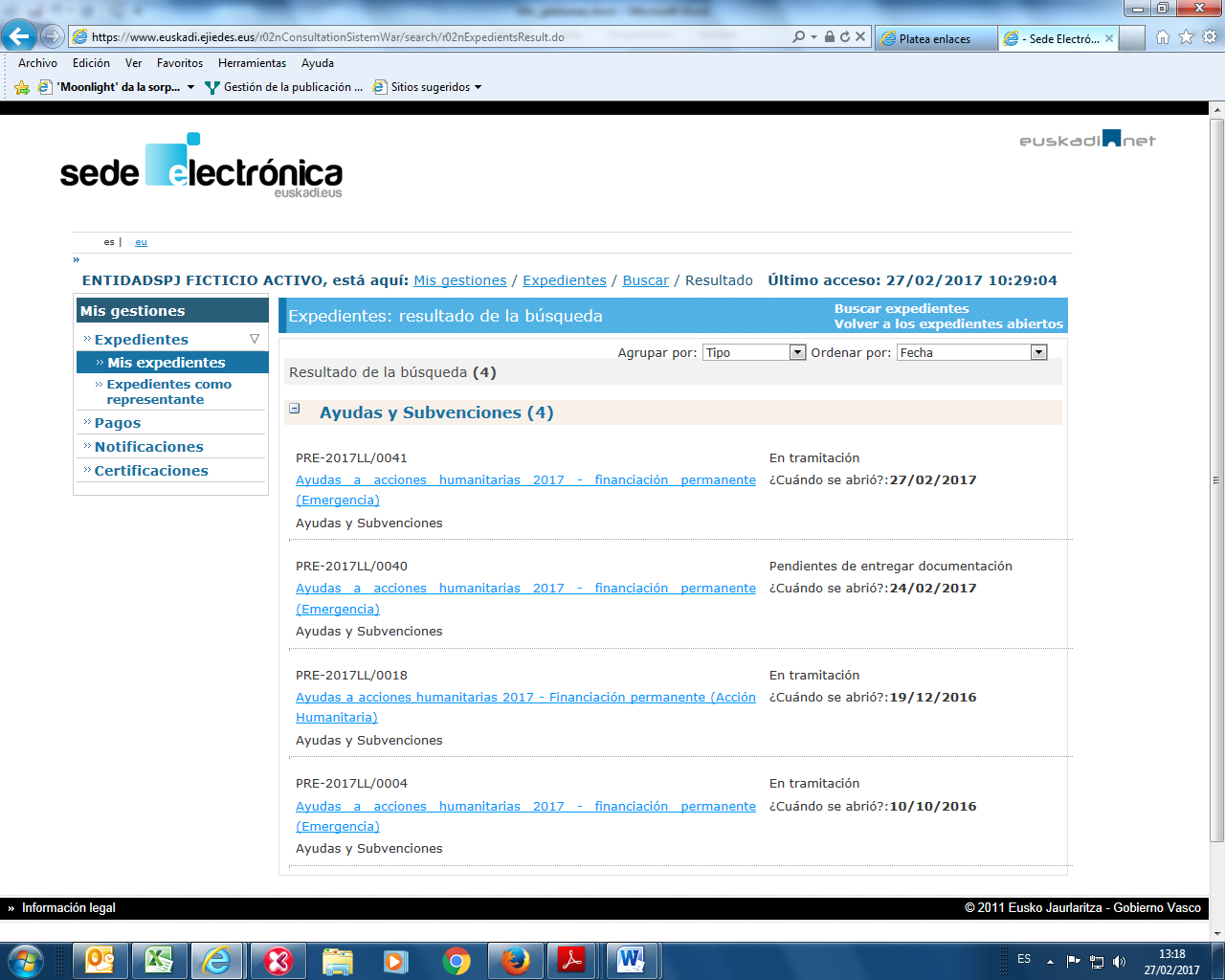 2.- Una vez que accedamos al expediente veremos que tenemos una notificación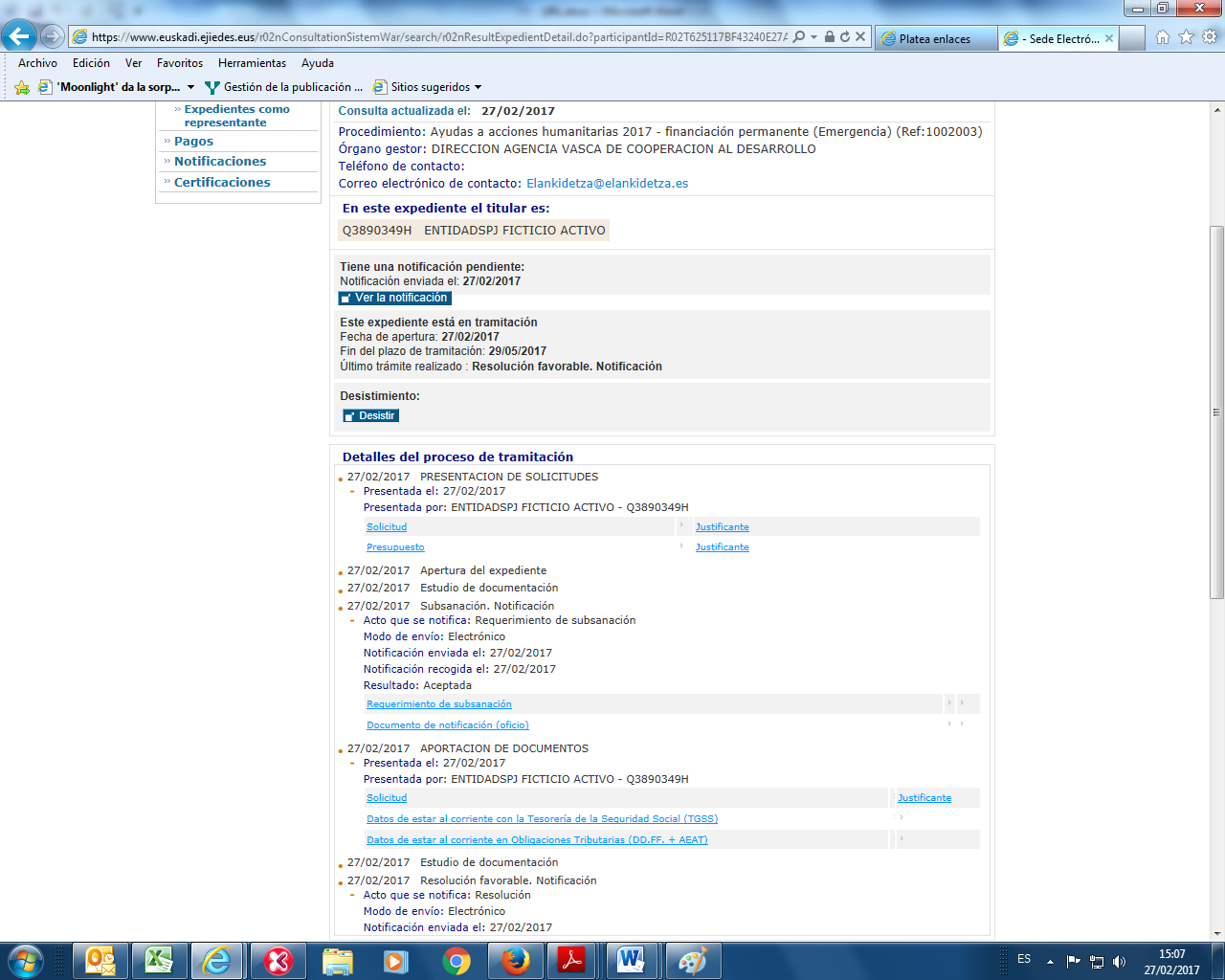 3.- Accedemos a la notificación a través del botón “Ver la notificación”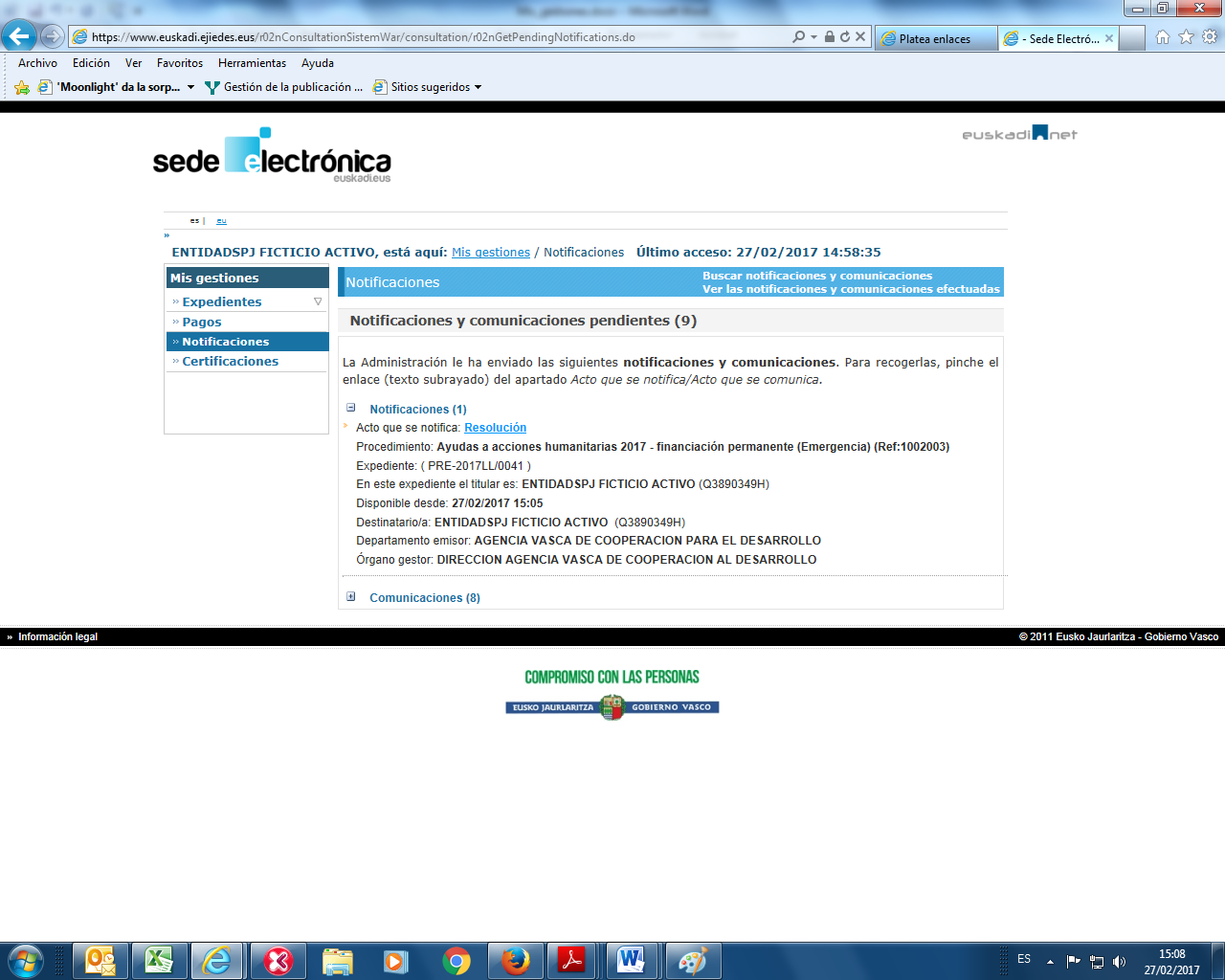 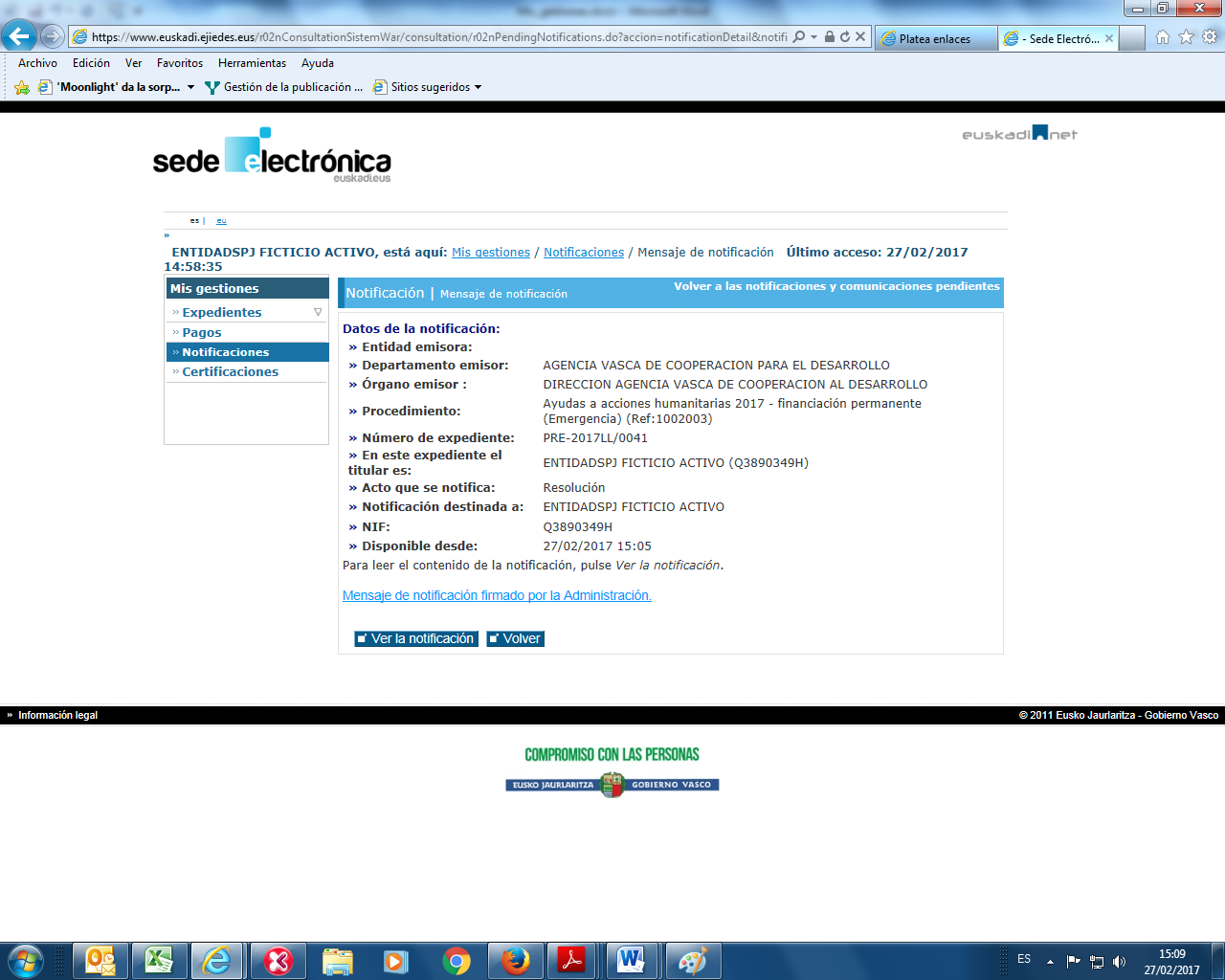 Mensaje de notificación firmado por la Administración :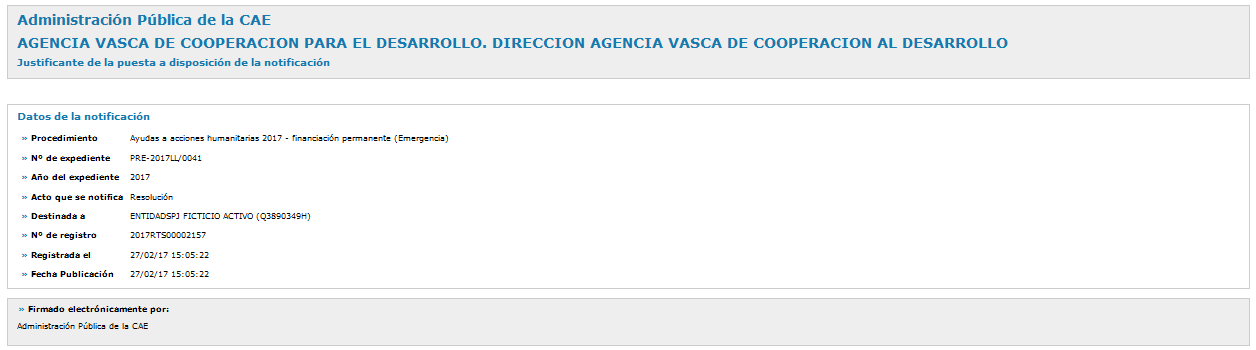 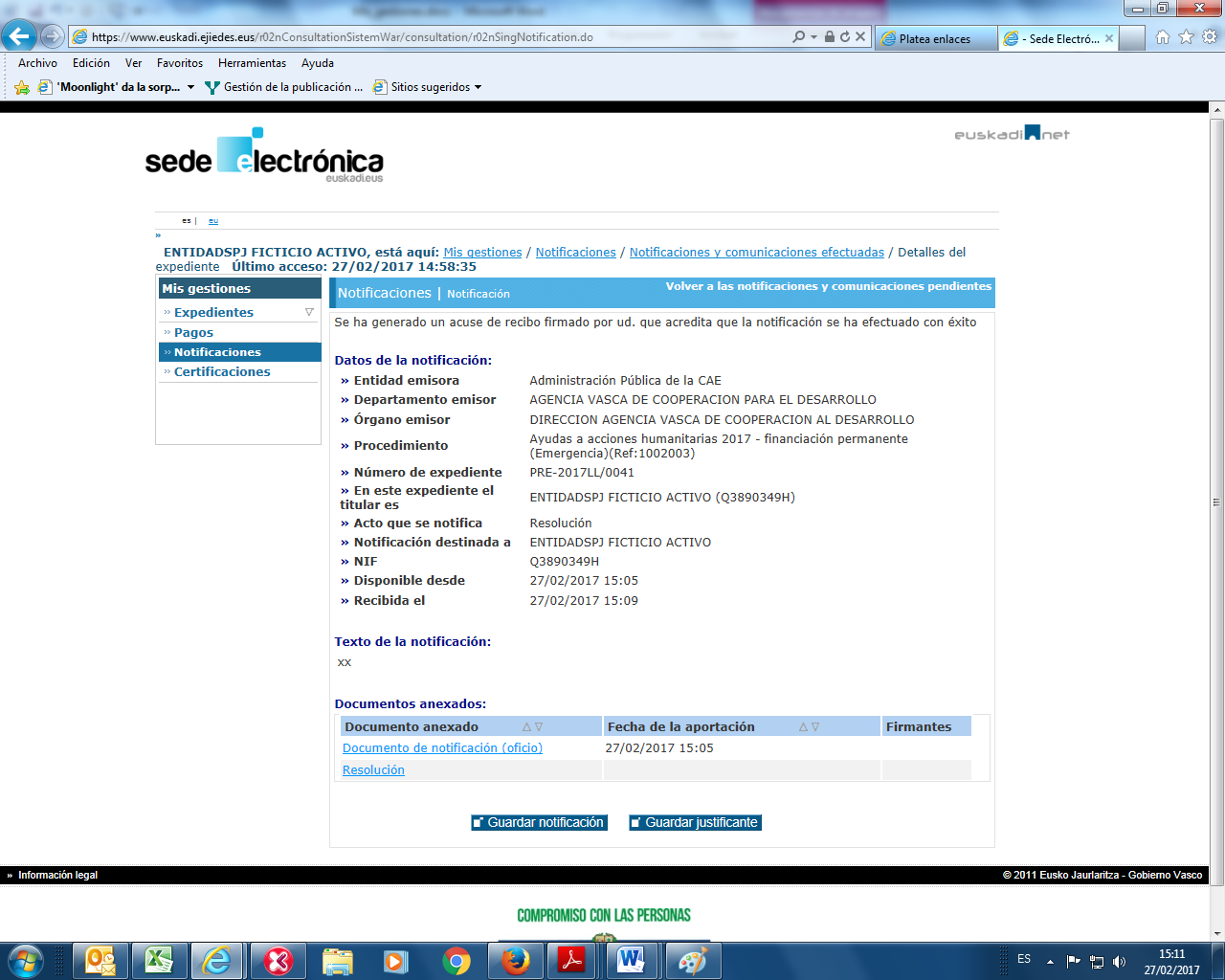 4.- .- Una vez que se ha leído la notificación hay que aceptar la ayuda, volvemos a entrar en el expediente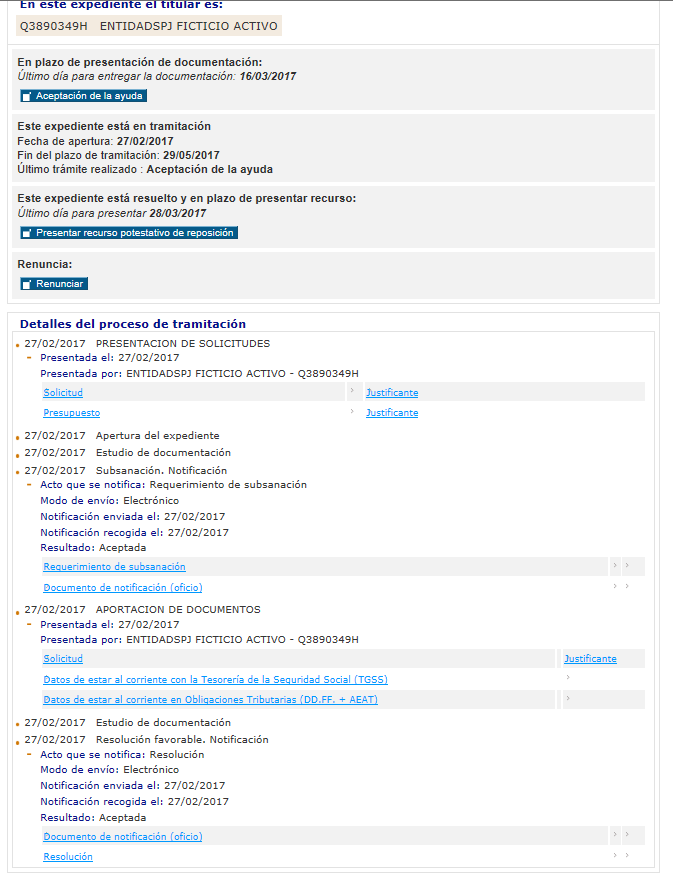 Cuando aceptamos la ayuda nos lleva al formulario en cuestión: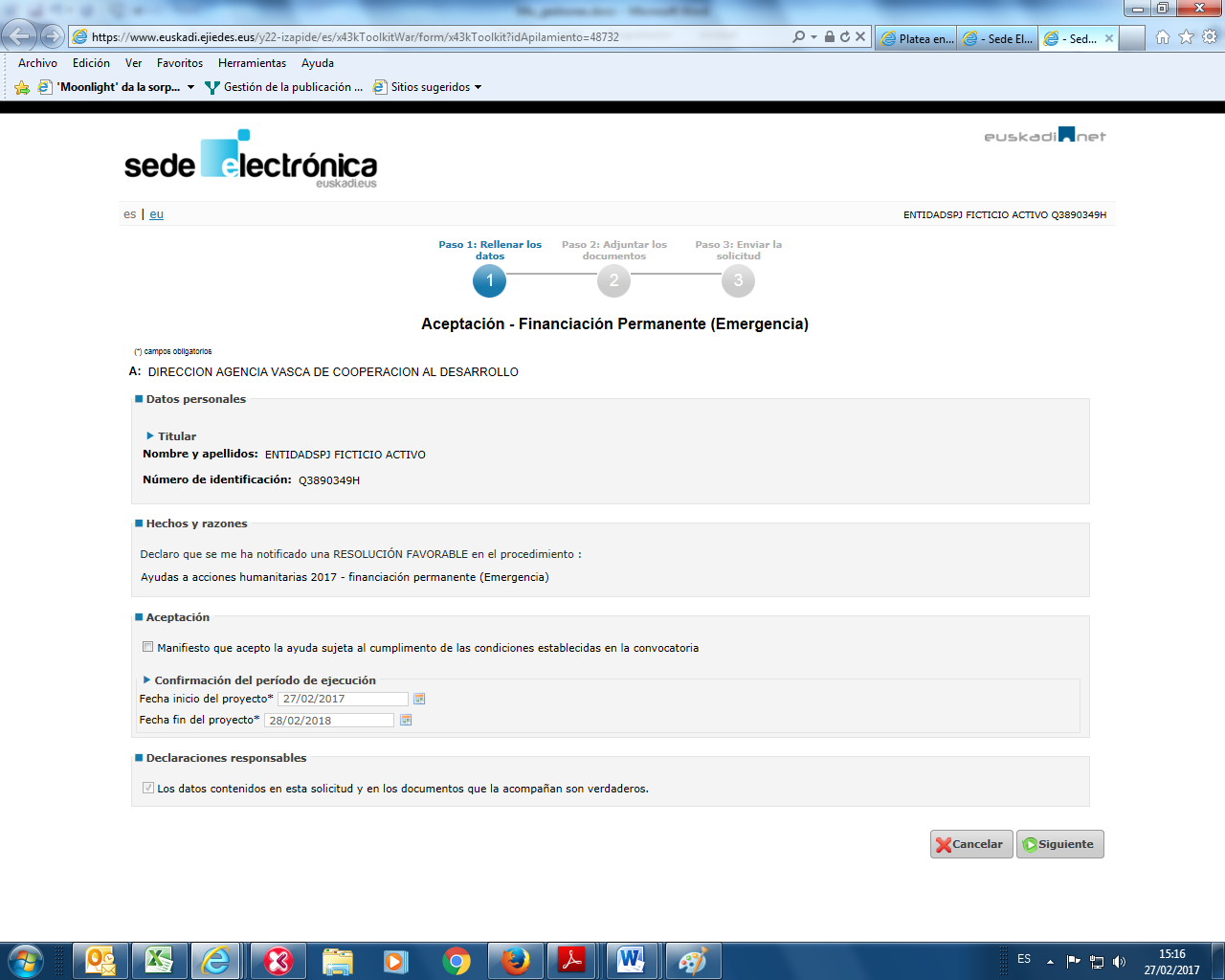 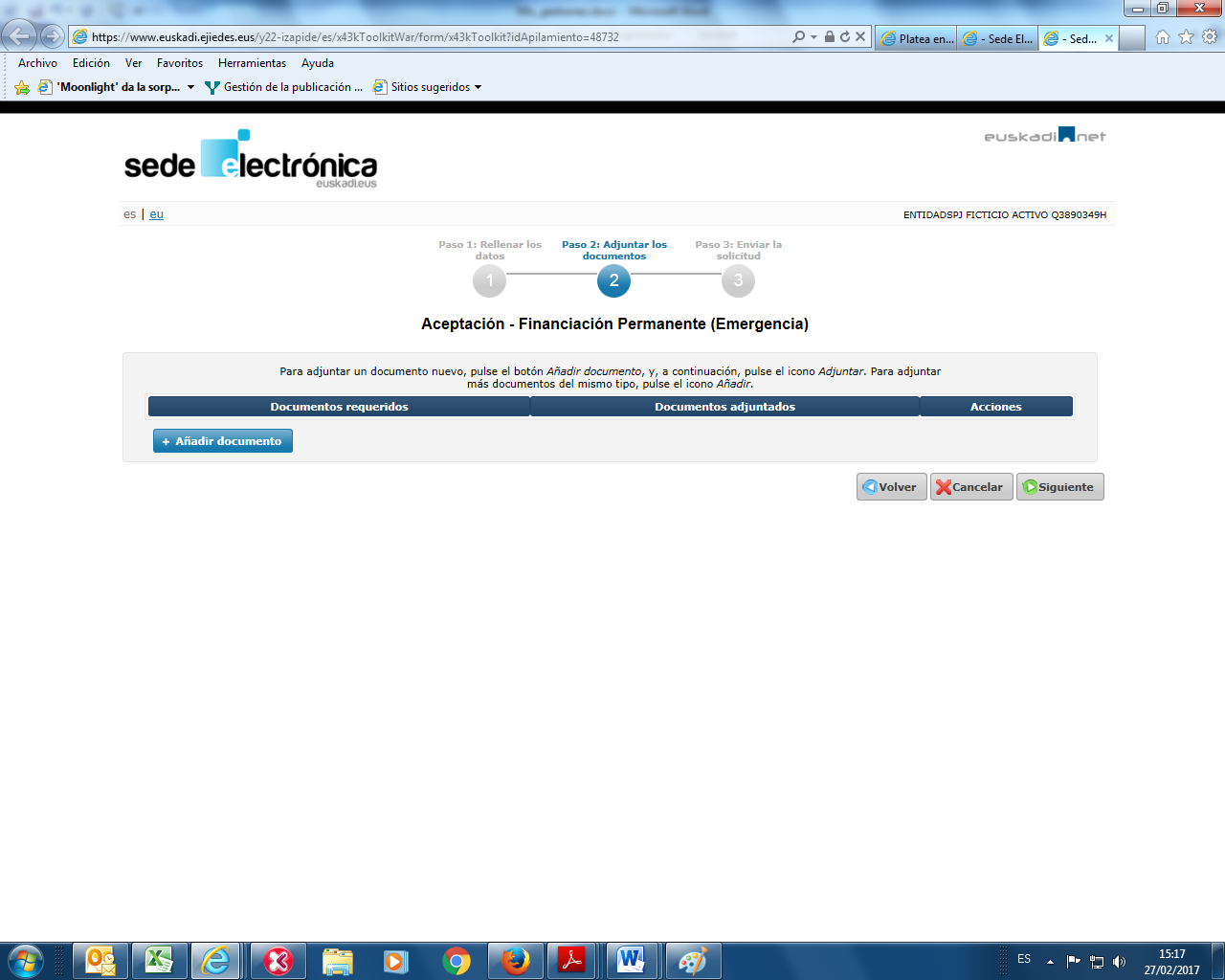 Nota: NO es necesario adjuntar ningún documento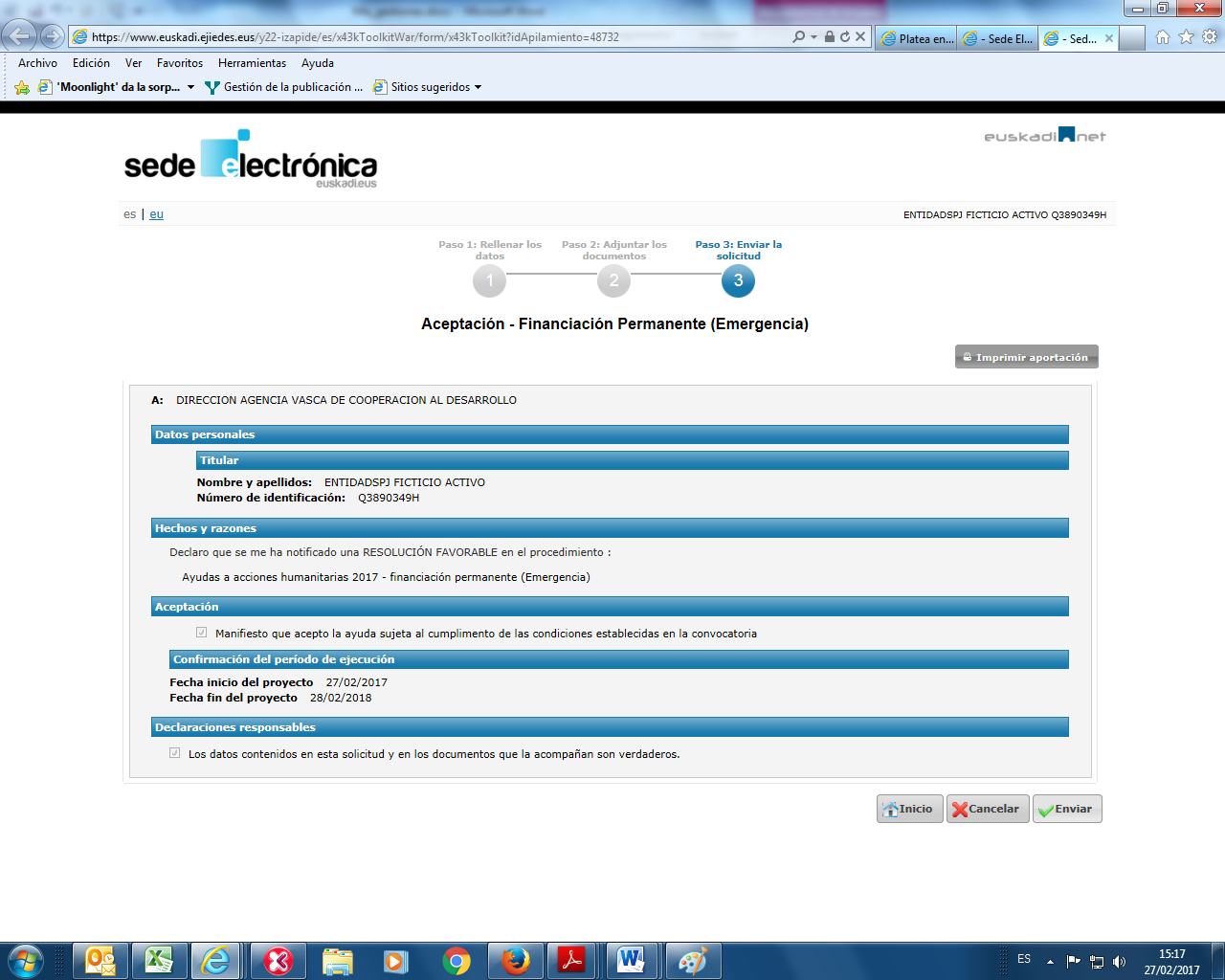 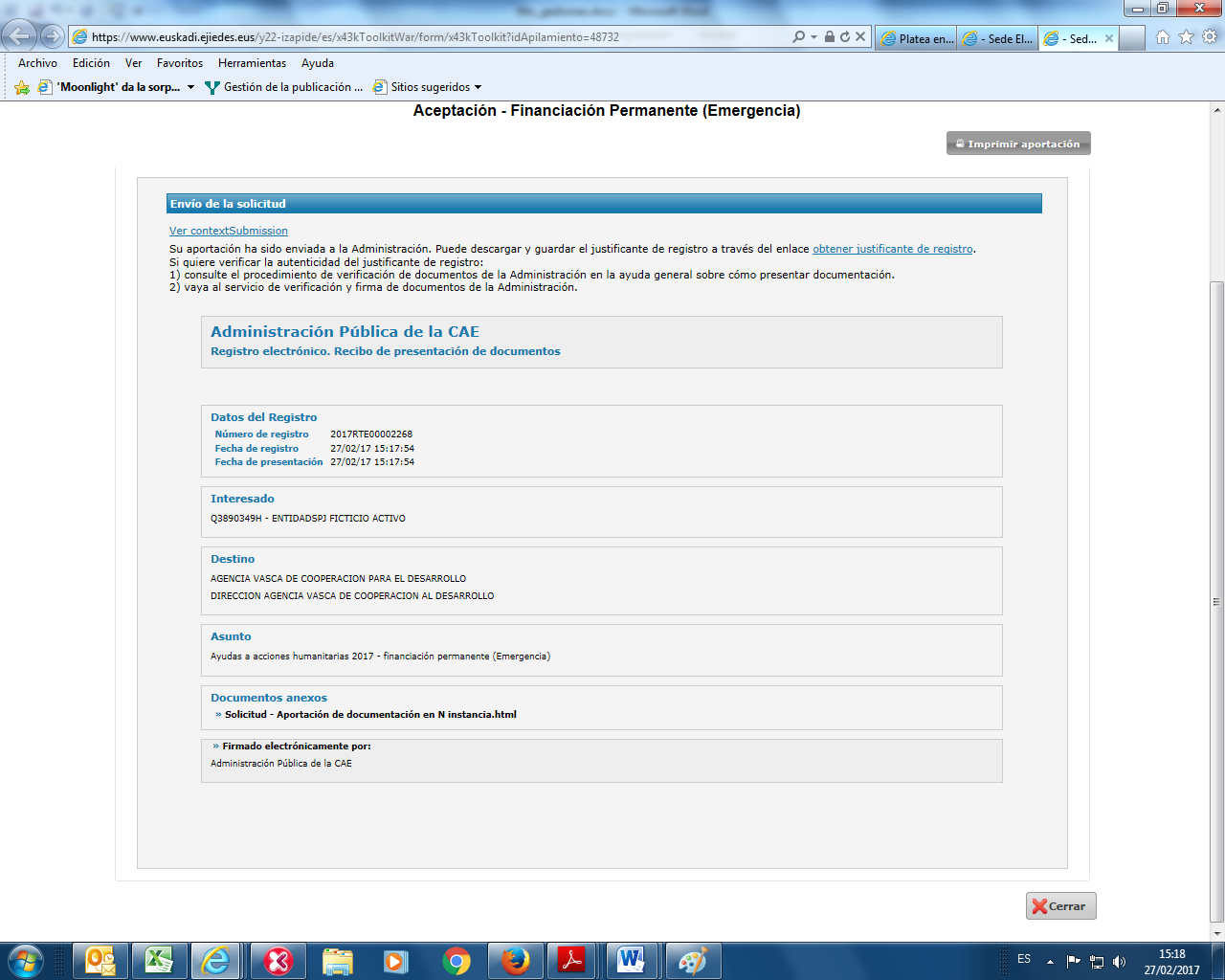 